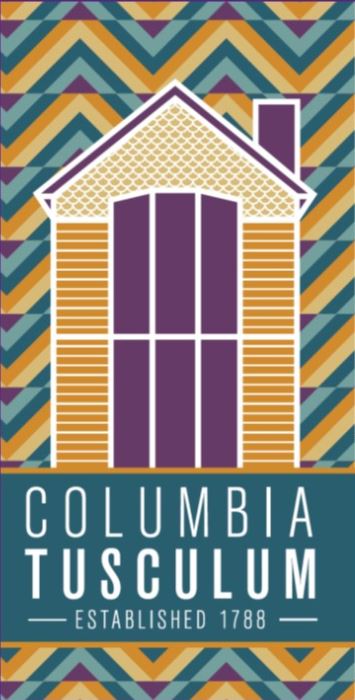 CT Community Council Meeting AgendaMarch 18, 2019Facebook: @CTCincinnati	Email: ctcc@columbiatusculum.org	Web: columbiatusculum.orgFire Update: Captain Monty (513-352-2318) – 5 minPolice Update: Officer Butler (kevin.butler@cincinnati-oh.gov) – 5 minRiverview East Update: Charlene Myers – 5 minMSD Update: Keith Heffner – 5 minTreasurer Update/NSP Vote: Karl – 5 minAlms Park Cleanup on 5/31: Christine – 5 minVOTE: 3096-3108 Walworth SF Development – Experimental Holdings: Eli Krafte-Jacobs – 5 minVOTE: Handman approx. 6 SF Homes Development: Red Knot – 5 min Walworth approx. 14 SF Development – Home-A-Rama: TJ Ackermann – 10 min Any other business – 5 minCT Community Council Meeting AgendaMarch 18, 2019Facebook: @CTCincinnati	Email: ctcc@columbiatusculum.org	Web: columbiatusculum.orgFire Update: Captain Monty (513-352-2318) – 5 minPolice Update: Officer Butler (kevin.butler@cincinnati-oh.gov) – 5 minRiverview East Update: Charlene Myers – 5 minMSD Update: Keith Heffner – 5 minTreasurer Update/NSP Vote: Karl – 5 minAlms Park Cleanup on 5/31: Christine – 5 minVOTE: 3096-3108 Walworth SF Development – Experimental Holdings: Eli Krafte-Jacobs – 5 minVOTE: Handman approx. 6 SF Homes Development: Red Knot – 5 min Walworth approx. 14 SF Development – Home-A-Rama: TJ Ackermann – 10 min Any other business – 5 min